MIEJSCE  I TERMIN  REGATRegaty zostaną rozegrane na wodach Zatoki Gdańskiej w terminie 11 -12 czerwca 2022Portem regat jest przystań jachtowa Marina Gdańsk, przy ul. Szafarnia w GdańskuORGANIZATORGdański Ośrodek Sportuul. Traugutta 2980-221 Gdańsk, tel. +48 517-806-529, tel. +48 510-328-181, tel. +48 696-564-848e-mail: pucharmariny@sportgdansk.pl, www.sportgdansk.pl
PATRONAT medialny:   trójmiasto.pl, gdansk.pl, żeglarski infoZAWIADOMIENIE O REGATACH1 PRZEPISY1.1 W regatach obowiązywać będą przepisy: a. PRŻ WS 2021 - 2024b. Zasady organizacji regat żeglarskich PZŻ,c. Systemu Wyrównawczego ORC,d. Formuły KWR,e. Komisji Technicznej PZŻ,1.2 Regaty posiadają licencję Polskiego Związku Żeglarskiego.2 REKLAMOWANIE2.1 Obowiązuje Kodeks Reklamowania World Sailing. Zawodnicy i jachty mogą stosować reklamę bez ograniczeń.2.2 Jachty mogą zostać zobowiązane do noszenia nośników reklamowych dostarczonych przez Organizatora.3 WARUNKI UCZESTNICTWA I ZGŁOSZENIA3.1 W regatach może wziąć udział każdy jacht jednokadłubowy spełniający wymagania określone przepisami wymienionymi w pkt. 1.1, zdolny do uprawiania żeglugi na akwenie niniejszych regat.3.2 Regaty zostaną rozegrane w klasach: ORC, KWR, OPEN.3.3 Jacht zostaje zgłoszony do regat na podstawie zgłoszenia do regat po dokonaniu zapłaty opłaty wpisowej na dobro Organizatora regat.Obowiązują następujące terminy doręczenia zgłoszenia oraz dokonania zapłaty opłaty wpisowej:b. klasyfikacja Pucharu Bałtyku Południowego - g. 20:00,  03.06. 2022 ( piątek )c. klasyfikacja Pucharu Zatoki Gdańskiej -  g. 20:00, 03.06. 2022 ( piątek )Formularz zgłoszenia należy przesłać na adres e-mail Organizatora regat.Opłatę wpisową należy wpłacić w sposób wymieniony w pkt. 5.2.Ww. czynności można dokonać osobiście w biurze portu regat.3.4 Organizator w szczególnych i uzasadnionych przypadkach przewiduje przyjmowanie zgłoszeń po upływie terminów wymienionych w pkt. 3.3.3.5 Składający zgłoszenie musi je osobiście potwierdzić w terminie wyznaczonym na dokonanie rejestracji jachtu, po dokonaniu wszelkich wymaganych czynności.3.6 Ostatecznym potwierdzeniem przyjęcia i dopuszczenia jachtu do regat jest umieszczenie jego nazwy na liście startowej. Lista startowa zostanie opublikowana do g. 22:00 w piątek 10 czerwca 2021.4 KLASYFIKACJA4.1 Jacht może zostać sklasyfikowany wyłącznie w jednej z wymienionych klas.4.2 Wyniki regat będą ujęte w klasyfikacjach cykli regat:a. Pucharu Bałtyku Południowego - klasy ORC, KWR, OPEN,b. Pucharu Zatoki Gdańskiej - klasy ORC, KW.5 OPŁATA WPISOWA5.1 Opłata wpisowa do regat jest jednakowa dla wszystkich jachtów i wynosi 200,00 zł.5.2 Opłatę wpisową do regat należy uiścić najpóźniej w terminie wymienionym w pkt.3.3, przelewem na rachunek bankowy numer: 70 1240 1268 1111 0010 3860 3968 lub gotówką w kasie Organizatora lub biurze przystani jachtowej Marina Gdańsk.5.3 Opłata wpisowa nie podlega zwrotowi.6 PROGRAM REGAT6.1 Rejestracja, inspekcje pomiarowa i techniczna:piątek - 10 czerwca 2022 godz. od g. 10:00 do g. 19:00 w porcie regat,6.2 Odprawa sterników:piątek - 10 czerwca 2022 g. 20:00 w porcie regat,6.3 Daty wyścigów:Jachty wszystkich klas startują jednocześnie.	sobota - 11 czerwca 2022 	- wyścig I 	start g.11:00 						- wyścig II	start 15’ po zamknięciu linii mety wyścigu Iniedziela - 12 czerwca 2022	- wyścig III	start g. 11:00			    - ceremonia zakończenia regat 	- do 3 h po zamknięciu linii mety wyścigu III6.3 Planowany czas sygnału ostrzeżenia dla pierwszego wyścigu każdego dnia o g. 10:55.6.4 W niedzielę 12 czerwca 2022 żaden sygnał ostrzeżenia nie zostanie podany po g.12:55.7 POMIARY7.1 Każdy jacht musi:a. udokumentować ważność posiadanego świadectwa pomiarowego,b. spełniać wymogi przepisu 78.1 PRŻ.7.2 Każdy jacht zgłaszający wolę ujęcia w klasyfikacji PBP oraz PZG:a. może zostać wezwany do poddania się przedstartowej inspekcji pomiarowej w zakresie weryfikacji zgodności aktualnego trymu pomiarowego z danymi wymienionymi w świadectwie pomiarowym,b. może zostać wezwany do poddania się przedstartowej inspekcji technicznej w zakresie sprawdzenia stanu wyposażenia w środki warunkujące bezpieczeństwo żeglugi,c. może zostać poinformowany do poniedziałku 06 czerwca 2022 o dokładnym terminie przeprowadzenia inspekcji pomiarowej i technicznej.7.4 Zgłoszenie jachtu nie zostanie przyjęte i nie będzie on wpisany na listę startową, jeżeli w wyniku przeprowadzonej przedstartowej inspekcji pomiarowej lub technicznej nie uzyska on potwierdzenia spełnienia obowiązujących wymogów.7.5 Każdy jacht w terminie od ogłoszenia listy startowej, do zakończenia ostatniego wyścigu regat, może zostać poddany inspekcji z zakresu posiadanego wyposażenia warunkującego bezpieczeństwo żeglugi oraz zgodności trymu regatowego z danymi zawartymi w świadectwie pomiarowym właściwym dla klasy, w której będzie klasyfikowany.8 INSTRUKCJA ŻEGLUGIInstrukcja żeglugi będzie dostępna w porcie regat od g. 10:00 w piątek 10 czerwca 2022.9 MIEJSCE ROZGRYWANIA REGAT9.1 Portem regat jest przystań Mariny Gdańsk w Gdańsku, ul. Szafarnia.9.2 Regaty będą rozgrywane na Zatoce Gdańskiej ( Załącznik nr 1 )10 TRASY10.1 Wyścigi będą rozegrane na trasach na wiatr/z wiatrem (up&down) lub o kształcie wieloboku.10.2 Rodzaj tras poszczególnych wyścigów określi Instrukcja Żeglugi.10.3 załącznik nr 2  zawiera rysunki przykładowych tras ( nr 1 i nr 2 ) poszczególnych wyścigów.10.4 Znakami trasy będą boje pneumatyczne lub stałe znaki nawigacyjne.11 SYSTEM KAR11.1 Jacht, który złamał przepis cz. II PRŻ, może przyjąć karę jednego obrotu (jeden zwrot przez sztag i jeden zwrot przez rufę). Ten przepis zmienia przepis 44.1 PRŻ.		11.2 Nie będzie stosowana kara punktowa. Ten przepis zmienia przepis 44.3 PRŻ.12 PUNKTACJA12.1 Obowiązujący system punktacji - Low Point Scoring.12.2 Jeden wyścig musi zostać rozegrany, aby regaty zostały uznane za przeprowadzone.12.3 Wynikiem jachtu będzie suma jego punktów za wyścigi.13 OGRANICZENIA13.1 Jachty nie mogą być wyciągane z wody podczas regat bez uprzedniej pisemnej zgody komisji regatowej i na warunkach tam określonych.13.2 W pobliżu jachtów od g. 10:00 w piątek 10 czerwca 2022 do końca regat nie wolno używać sprzętu do oddychania pod wodą i plastikowych basenów lub im podobnych.14 ŁĄCZNOŚĆ RADIOWAJachtom nie wolno nadawać, ani otrzymywać drogą radiową jakichkolwiek komunikatów niedostępnych dla wszystkich jachtów. Ograniczenie to obejmuje również telefony komórkowe.15 NAGRODYZostaną przyznane następujące nagrody:a. puchary GOS za I, II oraz III miejsce w każdej ze startujących klas,b. nagrody ufundowane przez sponsorów regat.16 ZASTRZEŻENIE ODPOWIEDZIALNOŚCIZawodnicy uczestniczą w regatach wyłącznie na własne ryzyko. Patrz przepis 4 PRŻ Decyzja o uczestnictwie w wyścigu. Organizator nie przyjmuje żadnej odpowiedzialności za uszkodzenia sprzętu lub utratę zdrowia lub śmierć osób, wynikłe w związku z regatami, przed ich rozpoczęciem, podczas lub po regatach.17 PRAWO DO WIZERUNKUZgłaszając się do regat, członkowie załogi zgłaszanego jachtu wyrażają zgodę na bezpłatne wykorzystanie swoich wizerunków przez Organizatorów i sponsorów podczas zdjęć, filmów i innych reprodukcji dokonywane w czasie trwania regat oraz we wszystkich materiałach dotyczących regat.18 UBEZPIECZENIEKażdy jacht uczestniczący musi być ubezpieczony od odpowiedzialności cywilnej do minimalnej sumy 1,5 mln € na okres regat lub im równoważny.19 DODATKOWE INFORMACJE19.1 Opłata za postój jachtów w porcie regat jest zgodna z aktualnie obowiązującym zarządzeniem Prezydenta Miasta Gdańska w sprawie ustalenia odpłatności i zasad korzystania z obiektów sportowych Gminy Miasta Gdańska administrowanych przez Gdański Ośrodek Sportu w wysokości 1 zł  za dobę od g. 18:00 w czwartek 09 czerwca 2022 do g. 08:00 w poniedziałek 13 czerwca 2022.19.2 Oficjalna strona regat www.sportgdansk.pl - https://sportgdansk.pl/pucharmariny/19.3 Dla uzyskania dodatkowych informacji prosimy o kontakt z Biurem Organizatora:pucharmariny@sportgdansk.pltel. 517-806-529 - Marek Lenard - Komandor regat,tel. 510-328-181 - Anita Żebrowska – biuro regat,tel. 695-564-848 - bosman przystani jachtowej Marina Gdańsk.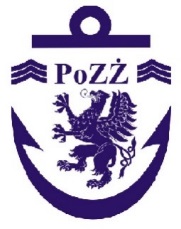 XV REGATYXV REGATY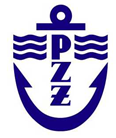 O PUCHAR MARINY GDAŃSKO PUCHAR MARINY GDAŃSK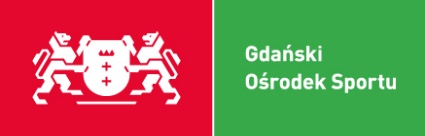 11 – 12 czerwca 2022klasyfikacje:11 – 12 czerwca 2022klasyfikacje:Puchar Bałtyku Południowego 2022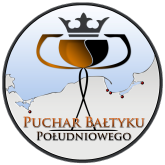 Puchar Zatoki Gdańskiej 2022